	Лвандо ББУКУ
	ПредседательГруппа экспертов по Регламенту международной электросвязи (ГЭ-РМЭ)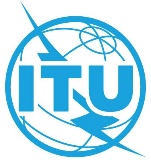 Пятое собрание – виртуальное собрание,
30 сентября — 1 октября 2021 годаПересмотр 2
Документа EG-ITRs-5/1-R15 октября 2021 годаОригинал: английскийПРОЕКТ ПОВЕСТКИ ДНЯСОБРАНИЯ ГРУППЫ ЭКСПЕРТОВ ПО РЕГЛАМЕНТУ МЕЖДУНАРОДНОЙ ЭЛЕКТРОСВЯЗИПРОЕКТ ПОВЕСТКИ ДНЯСОБРАНИЯ ГРУППЫ ЭКСПЕРТОВ ПО РЕГЛАМЕНТУ МЕЖДУНАРОДНОЙ ЭЛЕКТРОСВЯЗИЧетверг, 30 сентября 2021 года (12 час. 00 мин. – 15 час. 00 мин. CEST)Пятница, 1 октября 2021 года (12 час. 00 мин. – 15 час. 00 мин. CEST)Виртуальное собраниеЧетверг, 30 сентября 2021 года (12 час. 00 мин. – 15 час. 00 мин. CEST)Пятница, 1 октября 2021 года (12 час. 00 мин. – 15 час. 00 мин. CEST)Виртуальное собраниеПункт1Вступительные замечания2Принятие повестки дняEG-ITRs-5/1(Rev. 1)3Ответы, представленные директорами Бюро EG-ITRs-5/INF/14Обсуждение вкладов, полученных по Таблице для рассмотрения (завершенной на основании плана работы, согласованного на первом собрании ГЭ-РМЭ)EG-ITRs-5/2EG-ITRs-5/4EG-ITRs-5/5EG-ITRs-5/6EG-ITRs-5/7EG-ITRs-5/8EG-ITRs-5/95Обсуждение полученных вкладов по первому проекту заключительного отчета Совету 2022 года6Обсуждение всех прочих полученных вкладов7Следующие шаги8Другие вопросы